Муниципальное автономное общеобразовательное учреждение средняя общеобразовательная школа № 147г. Екатеринбург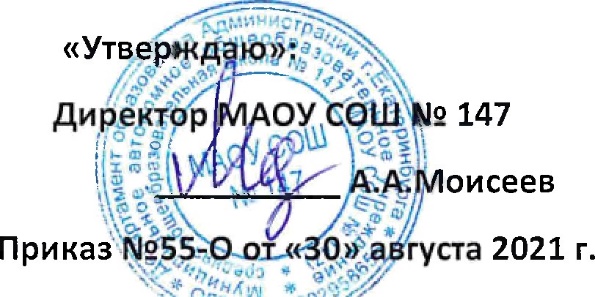 «Принята на заседании»педагогического совета	Протокол № 1 от «30» августа 2021 гДополнительная общеразвивающая                                         образовательная программа                                                      «Изостудия»                                                                                Направленность: художественная                                                                    Возраст обучающихся: 8-14 лет                                              Срок реализации: 1 год                                                                                Педагог: Смирнова В.А.                                                     ЕкатеринбургПОЯСНИТЕЛЬНАЯ ЗАПИСКАСовременные методики внешкольной деятельности в области искусства органично сочетают в себе элементы обучения с развитием художественно-творческих способностей. Эти методики направлены главным образом на раскрытие и развитие индивидуальных способностей, которые в той или иной мере свойственны всем детям и подросткам. Естественно, что каждой возрастной группе предлагается отдельная программа, в которой учитываются особенности детей и связанные с этим творческие возможности и предпочтения для более адекватного самовыражения в том или ином виде изобразительной деятельности.Темы заданий главным образом строятся по принципу изучения, познания и любования миром окружающей природы. Все занятия искусством предлагается проводить на свежем воздухе. Для этих занятий совсем не обязательно приобретать какое-то специальное оборудование (мольберты, этюдники, планшеты). Вполне достаточно иметь в наличии столы и стулья, а для отдельных занятий — папки большого формата. Из художественных материалов для занятий предлагаются следующие: гуашь, пастель, жировые или масляные мелки, тушь, карандаши, уголь, сангина, кисти, а для некоторых занятий — восковые свечи или парафин, цветная бумага, ножницы, клей и пр. Для коллективных заданий можно использовать большие листы ватмана или свертки обоев. Освоение материала в основном будет происходить в процессе творческой деятельности детей. Работа в материале в области изобразительного искусства будет осуществляться в технике живописи и графики. Для живописи предлагается использовать гуашь, акварель, акриловые краски, пастель, для графики — карандаш, тушь, перо, палочку, уголь. Хорошие творческие результаты дают такие технические приемы, как монотипия, граттаж (воскография).      Во внешкольной студийной деятельности в области изобразительного творчества заложены большие возможности для эстетического и художественного воспитания учащихся. Способствуя развитию творческой мысли своего ученика, педагог должен ненавязчиво предлагать тот или иной вид изобразительной деятельности.      В области живописи дети постигают законы цвета и колорита, фактуры и формы, в графике — образный язык, основой которого являются точка и линия, плоскость и пространство.      Изобразительное творчество в системе дополнительного образования находит разнообразные формы выражения: это и индивидуальные, и коллективные работы, быстрые наброски и композиции, которые создаются за несколько занятий.      Задания, предлагаемые каждой возрастной группе, в зависимости от ситуации можно варьировать, меняя местами. Педагог может предлагать другие, аналогичные, темы, органично входящие в русло программы. Программа должна не только не ограничивать педагога в его творческих поисках и находках, но и являться определенным стимулом к собственному творчеству.Актуальность программы:Представления о единой картине мира, ориентировка в окружающем мире. Знание способов окружающего мира.Осознание своей деятельности, осознание себя в отношениях с природой, понимание значения культурных ценностей. Приобщение к искусству и культуре людей.Приобщение к общечеловеческим, духовно-нравственным ценностям. Развитие чувств сопереживания, уважения достоинства другого.Цель программы – обучение детей основам изобразительной грамоты и их активное творческое развитие с учётом индивидуальности каждого ребёнка посредством занятий изобразительной деятельностью, приобщения к достижениям мировой художественной культуры.Задачи программыОбучающие (связаны с овладением детьми основами изобразительной деятельности):·     знакомство с жанрами изобразительного искусства;·     знакомство с различными художественными материалами и техниками изобразительной деятельности;·     овладение основами перспективного построения фигур в зависимости от точки зрения;·     приобретение умения грамотно строить композицию с выделением композиционного центра.Развивающие (связаны с совершенствованием общих способностей обучающихся и приобретением детьми общеучебных умений и навыков, обеспечивающих освоение содержания программы):·     развитие у детей чувственно-эмоциональных проявлений: внимания, памяти, фантазии, воображения;·     развитие колористического видения;·     развитие художественного вкуса, способности видеть и понимать прекрасное;·     улучшение моторики, пластичности, гибкости рук и точности глазомера;·     формирование организационно-управленческих умений и навыков (планировать свою деятельность; определять её проблемы и их причины; содержать в порядке своё рабочее место); ·     развитие коммуникативных умений и навыков, обеспечивающих совместную деятельность в группе, сотрудничество, общение (адекватно оценивать свои достижения и достижения других, оказывать помощь другим, разрешать конфликтные ситуации).Воспитательные: (связаны с развитием личностных качеств, содействующих освоению содержания программы; выражаются через отношение ребёнка к обществу, другим людям, самому себе):·     формирование у детей устойчивого интереса к искусству и занятиям художественным творчеством; ·     формирование уважительного отношения к искусству разных стран и народов;·     воспитание терпения, воли, усидчивости, трудолюбия;·     воспитание аккуратности.Развитие творческой личности на занятиях по изобразительному искусству в системе дополнительного образования. Аннотация: Развитие творческой личности проходит в системе модульного обучения; современное качество образования считаю, что методика это - деятельность учителей технология деятельность учащихся. Равенство сторон дает повышение знаний и качество обучения. Обучение строится через технологию - сотрудничество учащихся «по горизонтали» и "по вертикали", обучая других, мы сами учимся». В этом смысле педагогика является, выражаясь языком Я.А. Коменского, ПРИОРОДОСООБРАЗНОЙ.Режим занятий.Программа реализуется в группе 15-18 человек. Занятия проходят 2 раза в неделю: общее количество часов 54По возрастному критерию – программа предназначена для детей с 8 до 14 лет.Этот период отличается повышенной активностью, желанием развивать и демонстрировать свои способности, стремлением получать высокую оценку со стороны.Программа рассчитана на 1 год обучения.Ожидаемые результаты:Ожидаемые результаты и способы их проверкиВ результате реализации программы предполагается достижение определённого уровня овладения детьми изобразительной грамоты. Дети будут знать специальную терминологию, получат представление о видах и жанрах искусства, научатся обращаться с основными художественными материалами и инструментами изобразительного искусства. • основные и дополнительные цвета;• цветовую гамму красок (тёплые, холодные цвета);• понятие симметрии;• контрасты форм;• свойства красок и графических материалов;• смешивать цвета на палитре, получая нужные цветовые оттенки;• правильно использовать художественные материалы в соответствии со своим замыслом;• грамотно оценивать свою работу, находить её достоинства и недостатки;• работать самостоятельно и в коллективе;у них получат развитие общеучебные умения и личностные качества:• умение организовывать и содержать в порядке своё рабочее место;• трудолюбие;• самостоятельность;• уверенность в своих силах.• контрасты цвета;• гармонию цвета;• азы композиции (статика, движение);• пропорции плоскостных и объёмных предметов;• работать с натуры;• работать в определённой гамме;• доводить работу от эскиза до композиции;• использовать разнообразие выразительных средств (линия, пятно, ритм, цвет);• работать с бумагой в технике объёмной пластики;• умение работать в группе;• умение уступать;• ответственность;• самокритичность;• основы линейной перспективы;• основные законы композиции;• пропорции фигуры и головы человека;• различные виды графики;• основы цветоведения;• свойства различных художественных материалов;• основные жанры изобразительного искусства;• работать в различных жанрах;• выделять главное в композиции;• передавать движение фигуры человека и животных в рисунках;• сознательно выбирать художественные материалы для выражения своего замысла;• строить орнаменты в различных геометрических фигурах (круг, квадрат, прямоугольник); • критически оценивать, как собственные работы, так и работы своих товарищей;• умение воспринимать конструктивную критику;• способность к адекватной самооценке;• умение радоваться своим успехам и успехам товарищей;• трудолюбие, упорство в достижении цели;Этапы реализации программ: Так как программа – годичная, её можно разделить на 3 этапа:Начальный (Включает формирование объединения и группы).Основной (Погружение в деятельность, направленную на достижение поставленной цели, решение задач с опосредованным использованием методов, форм и средств реализации программ. Подготовка к различным выставкам).3аключительный (Анализ продельный работы за год планирование дальнейший деятельности). Формы организации занятий:Беседы.Упражнение по рисунку.Конкурсы, выставки.Содержание программы:1. Мир цвета в природе. Изображение декоративных растений в теплой и холодной гамме.        Наблюдение за природными мотивами, рассматривание произведений живописи. Теплые и холодные цвета.     2. Мир фантастических деревьев. Контрасты холодного и теплого.       Наблюдение живой природы, рассматривание произведений живописи. Дополнительные цвета, которые являются контрастными по отношению друг к другу: красный — зеленый, голубой — желтый, фиолетовый — оранжевый.      3. Выполнение декоративного фриза на основе растительных мотивов.       Рассматривание произведений декоративно-прикладного искусства.      Изображение декоративного фриза предлагается выполнить в двух вариантах.      4. Изображение в графической технике растительного микромира (травы, цветы, сухие растения).       Рассматривание произведений графики с изображением растений.      На бумаге вытянутого по вертикали формата предлагается выполнить декоративную графическую заставку.      5. Мы рисуем своих друзей.       Рассматривание портретных рисунков отечественных и зарубежных художников. Характер человека в портрете. Портрет-шарж.занятии; рисунки В. Горяинова, П. Сойфертиса, X. Бидструпа.      6. Изображаем свое любимое животное.       Рассматривание произведений художников-анималистов. Особенности изображения животного. Выразительные возможности смешанной техники.      7. Мир вокруг нас (коллективная работа).       Композиционное задание, предполагающее изображение на большом, вытянутом по горизонтали листе бумаги мира растений, животных и людей.      8. Экспозиция работ. Обсуждение выставки.     9. Портретные изображения романтических героев — персонажей любимых литературных произведений.       Педагог может выбрать какое-то одно произведение и исходя из этого строить свою дальнейшую работу с учениками, так как последующая деятельность предполагает коллективное творчество. К примеру, можно иллюстрировать такие произведения, как «Алые паруса» А. Грина, «Три мушкетера» А. Дюма, «Дети капитана Гранта» Ж. Верна, или какую-то другую приключенческую литературу, ценность которой неоспорима.      10. Исторический костюм, архитектура, светский и военный антураж того времени, в котором жили герои иллюстрируемых произведений.       Сбор материала, изучение классических произведений. Зарисовки необходимых деталей для дальнейшей работы над коллективной композицией, предполагающей изображение героев иллюстрируемого произведения в определенной среде, которая должна отражать эпоху и время.      11. Пейзаж, иллюстрирующий атмосферу событий, происходящих в выбранном литературном произведении.       Изучение старинных гравюр, памятников архитектуры.      Предполагается, что в нижней части композиции будут располагаться литературные персонажи, поэтому заранее необходимо оставить для них свободное пространство.      12. Изображение фигур персонажей выбранного литературного произведения.       Предполагается, что изображения будут разными по размеру, так как они будут вклеиваться в коллективное панно в соответствии с решением первого и дальнего планов.      13. Совмещение в одной композиции заданий, выполненных на 3-м и 4-м занятиях.       Педагог, режиссируя действия своих учеников, подсказывает наиболее удачное композиционное размещение на листе. Учитывая то, что предлагаются разные техники исполнения, подбираются наиболее органичные художественные материалы. Важно добиться цветовой гармонии фона панно и вклеиваемых фигур.      14. Пейзаж в графической технике граттажа.       Изображение на бумаге небольшого формата летнего пейзажа.      Для выполнения работы в технике граттажа (воскографии) нужно осуществить необходимые стадии грунтовки листа бумаги:      а) покрыть бумагу легким слоем краски (в холодной или теплой гамме);      б) натереть сверху лист бумаги свечой или парафином;      в) поверх воска покрыть лист слоем темной гуаши в смеси с тушью;      г) легкой линией карандаша наметить рисунок пейзажа;      д) процарапать изображение отточенной палочкой.      15. Летний декоративный натюрморт.       Рассматривание натюрмортов русских и западноевропейских художников.      Выполнение детьми натюрморта масляными мелками или пастелью. Желательно участие ребят в постановке натюрморта.      16. Оформление экспозиции и обсуждение творческих работ. Выбор наиболее интересных работ детей. Правила оформления графических и живописных работ, аппликации. Принципы создания экспозиции.Основное содержание№ п/пТемыКоличество часовКоличество часовКоличество часовВсегоТеорияПрактика1Мир цвета в природе. Изображение декоративных растений в теплой и холодной гамме. 3122 Мир фантастических деревьев. Контрасты холодного и теплого. 3123 Выполнение декоративного фриза на основе растительных мотивов. 2114  Изображение в графической технике растительного микромира (травы, цветы, сухие растения). 4135. Мы рисуем своих друзей. 4136. Изображаем свое любимое животное. 5147. Мир вокруг нас (коллективная работа). 4138. Экспозиция работ. Обсуждение выставки. 129. Портретные изображения романтических героев — персонажей любимых литературных произведений. 41310Исторический костюм, архитектура, светский и военный антураж того времени, в котором жили герои иллюстрируемых произведений. 41311. Пейзаж, иллюстрирующий атмосферу событий, происходящих в выбранном литературном произведении.41312Изображение фигур персонажей выбранного литературного произведения. 41313Совмещение в одной композиции заданий, выполненных на 3-м и 4-м занятиях. . 21114. Пейзаж в графической технике граттажа. 41315Летний декоративный натюрморт. 41316. Оформление экспозиции и обсуждение творческих работ. 11Итого541440